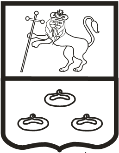 АДМИНИСТРАЦИЯ ОКРУГА МУРОМПОСТАНОВЛЕНИЕ14.09.2021                                                                                                                                                       № 494Об утверждении муниципальной программы «Совершенствование управления муниципальной собственностьюмуниципального образования округМуром на 2022– 2024 годы»Руководствуясь статьей 179 Бюджетного кодекса РФ, Федеральным законом от 06.10.2003 № 131-ФЗ «Об общих принципах организации местного самоуправления в РФ», постановлением администрации округа Муром от 01.09.2021 № 457 «О Порядке разработки и реализации муниципальных программ округа Муром», Уставом округа Муром, п о с т а н о в л я ю:Утвердить муниципальную программу «Совершенствование управления муниципальной собственностью муниципального образования округ Муром на 2022 – 2024 годы» согласно приложению. Считать  утратившим  силу  постановление  администрации  округа  Муром от 10.09.2020 № 484 «Об утверждении муниципальной программы «Совершенствование управления муниципальной собственностью муниципального образования округ Муром на 2021-2023 годы».Контроль за исполнением настоящего постановления возложить на заместителя Главы администрации округа Муром по экономической политике, начальника Управления экономического развития Е.А.Воронова.Настоящее постановление вступает в силу с 01.01.2022 года и подлежит размещению на официальном сайте администрации округа Муром.Файл      Файл сдан:         Ведущий специалист отдела делопроизводства       МКУ округа Муром «Организационное управление»                                  О.В.ЕдачёваСоответствие текста файла и оригинала документа подтверждаю   _____________________________ (подпись исполнителя)Название  файла документа: Пост. по программе КУМИ на 2022-2024 годы)Глава округаЕ.Е.РычковГотовил:И.о. начальника учетно-аналитического отдела КУМИ округа Муром                                                             С.С.АристоваСогласовано:И.о. Председателя КУМИ округа МуромА.С.БесчастновЗаместитель Главы администрации округа Муром по экономической политике, начальник Управления экономического развития                                     Начальник финансового управления администрации округа МуромЗав.отделом экономики администрации округа Муром                                  Е.А.ВороновО.А.БалноваН.Э.МалышеваЗавизировано:Начальник правового управления администрации округа МуромД.А.Карпов                      Разослать: В дело, КУМИ округа Муром, Финансовое управление, отдел экономики администрации, 4 экз.